Lauren E. Hayes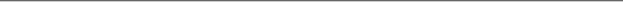 +44 (0)7522716516  L.Hayes@ram.ac.uk Flat 1 Pond Field House 24 Clifton Gardens London W9 1DS, UK ObjectiveTo obtain a principal harp position in a symphony orchestra and a prominent chamber musician playing new and standard repertoire as well as a freelance harpist.EducationThe Royal Academy of Music London, England (Expected Completion July 2016)Masters of Arts in Harp, Professors: Skaila Kanga, Karen VaughnThe University of Arizona Tucson, ArizonaGraduated Summa Cum Laude August 2014Bachelor of Music in Harp Performance, Professor: Dr. Carrol McLaughlinGPA: 4.0; Schooling funded entirely through academic and music scholarshipsPerformance Awards and RecognitionsWinner – 2014 College of Fine Arts Outstanding Graduating Senior (2014)	Award for service, performance and academic standing from the CFAFinalist - 2013 American Harp Society National Competition (2013)2nd Runner up at the Competition held in Los Angeles, CAWinner - 2012 Carnegie Hall Collegiate Honors Solo Recital Competition (2012)Represented the University of Arizona in Weil Recital Hall, New York City, NYWinner - 2012 University of Arizona President’s Concerto Competition (2012)Solo Performance with the Arizona Symphony in Tucson, AZFinalist - Coeur d’Alene Symphony Concerto Competition (2012)Concerto competition held in Spokane, WAFinalist - 2013 Tucson Symphony Young Artist’s Concerto Competition (2013)2nd Runner up at the Competition held in Tucson, AZFinalist – 2012 Tucson Symphony Young Artist’s Concerto Competition (2012)1st Runner up at the Competition held in Tucson, AZWinner – College of Fine Arts Creative Achievement Award (2012)Award for innovative and talented artist with exceptional creativity, Tucson, AZSummer Festivals and Institutes Participant - MusicAlp Summer Music Institute (2013)Solo study with Isabelle Perrin; held in Tignes, FranceAttendant - Harp Masters Pro International Harp Academy (2012)Private study with Milda Agazarian, Skaila Kanga; in Munchenbuchsee, SwitzerlandProfessional OrganizationsMember – The American Harp Society (2008-present)Member - Sigma Alpha Iota, Women’s Music Fraternity (2011-present)Member – Mortar Board National College Senior Honor Society (2013-present)Member – Golden Key International Honor Society (2012-present)Member – National Society of Collegiate Scholars (2011-present)Ensemble ExperienceMember – The Royal Academy of Music Symphony Orchestra (2014-present)Member – Manson Ensemble (Contemporary Chamber Music Ensemble at RAM)        (2014-present)Member – Royal Academy Harp Ensemble (2014-present)Member – Repertoire Reading Orchestra at RAM (2014-present)Member – RAM Student Union Orchestra (January 2015-present)Principal Harpist –The Arizona Symphony (2010-2014)Principal Harpist – The University of Arizona Opera Theater (2013-2014)Substitute Principal Harpist – The Sierra Vista Symphony Orchestra (2010-2014)Member – University of Arizona HarpFusion (2010-2014)Member – Venti e Arpa trio (2011-2014)Principal Harpist – The University of Arizona Wind Ensemble (2011-2014)Solo Harpist – Arizona Women in Tune Choir, Phoenix (2012)Extensive Private StudySkaila Kanga – The Royal Academy of Music (2014-present)Karen Vaughn – The Royal Academy of Music/LSO (2014-present)Helen Tunstall – The Royal Academy of Music/London Sinfonietta (2014-present)Park Stickney – The Royal Academy of Music (2014-present)Catherine White – The Royal Academy of Music (2014-present)Frances Kelly – The Royal Academy of Music (2014-present)Dr. Carrol McLaughlin – The University of Arizona (2010-2014)Isabelle Perrin – École Normale de Musique, Paris (Summers 2012-2013)JoAnn Hobbs – Williams Bay, WI (2000-2010)MasterclassesIsabelle Perrin – École Normale de Musique, ParisSkaila Kanga – Royal Academy of Music, LondonErika Waardenburg – Utrecht/Amsterdam/Helsinki Conservatories, NetherlandsMarissa Robles – Royal College of Music, LondonMilda Agazarian – Moscow Academy Karen Vaughn – Principal Harp, London SymphonyMara Galassi – Baroque Harp Specialist, ItalySarah Bullen – Principal Harp, Chicago Symphony OrchestraServiceVolunteer - Tucson Medical Center (2011-2014)Harp performances for patients, activities for kidsTutor - Blenman Elementary School, Tucson (2013-2014)Tutor reading, writing and math in 1st-5th grade classroomsOrganizer - Campus Clean-up Crew (2012-2014)Community service project to clean up neighborhoods surrounding UA campusVolunteer – University of Arizona Special Olympics (2013)Helper at the bowling competitionVolunteer – Habitat for Humanity Build Day (2013)Tutor – University of Arizona School of Music (2011-2014)Tutor for music theory and music historyVolunteer – Read & Eat at Walter Douglas Elementary School (2013-2014)Volunteer – Fairhaven Retirement Center, Whitewater, WI (2006-present)Performances and interactions with non-ambulatory residents EmploymentFreelance Harpist (2005-present)Barista – 2894 On Main, East Troy, WI (2014)Harp Teacher – St. Paul’s United Methodist Church, Tucson, AZ (2012-present)Marching Band Summer Staff – Fort Atkinson High School, WI (2010-present)Band Camp Counselor – University of Wisconsin-Whitewater (2011-2012)Lunch Supervisor – Whitewater Unified School District, WI (2011-2012)